ПОЯСНЮВАЛЬНА ЗАПИСКА№ ПЗН-66981 від 30.05.2024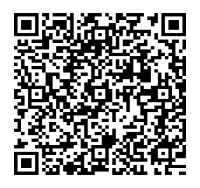 до проєкту рішення Київської міської ради:Про поновлення приватному акціонерному товариству «Торговельно-підприємницький центр» договору оренди земельної ділянки від 01 грудня 2006 року № 79-6-00453 (зі змінами) для експлуатації та обслуговування майнового комплексу на                                              вул. Васильківській, 34 у Голосіївському районі м. КиєваЮридична особа:2. Відомості про земельну ділянку (кадастровий № 8000000000:79:334:0001).* Наведені розрахунки НГО не є остаточними і будуть уточнені відповідно до вимог законодавства при оформленні права на земельну ділянку.3. Обґрунтування прийняття рішення.Розглянувши звернення зацікавленої особи, відповідно до Земельного кодексу України, Закону України «Про оренду землі» та Порядку набуття прав на землю із земель комунальноївласності у місті Києві, затвердженого рішенням Київської міської ради від 20.04.2017                            № 241/2463, Департаментом земельних ресурсів виконавчого органу Київської міської ради (Київської міської державної адміністрації) розроблено цей проєкт рішення.4. Мета прийняття рішення.Метою прийняття рішення є забезпечення реалізації встановленого Земельним кодексом України права особи на оформлення права користування на землю.5. Особливі характеристики ділянки.6. Стан нормативно-правової бази у даній сфері правового регулювання.Загальні засади та порядок поновлення договорів оренди земельних ділянок  визначено Законом України «Про оренду землі» і Порядком набуття прав на землю із земель комунальної власності у місті Києві, затвердженим рішенням Київської міської ради від 20.04.2017 № 241/2463.Проєкт рішення не стосується прав і соціальної захищеності осіб з інвалідністю та не матиме впливу на життєдіяльність цієї категорії.Проєкт рішення не містить службової інформації у розумінні статті 6 Закону України «Про доступ до публічної інформації».Проєкт рішення не містить інформаціЇ про фізичну особу (персональні дані) у розумінні статей 11 та 21 Закону України «Про інформацію» та статті 2 Закону України «Про захист персональних даних».7. Фінансово-економічне обґрунтування.Реалізація рішення не потребує додаткових витрат міського бюджету.Відповідно до Податкового кодексу України та рішення Київської міської ради                              від 14.12.2023 № 7531/7572 «Про бюджет міста Києва на 2024 рік» орієнтовний розмір річної орендної плати складатиме:  2 601 251,93 грн на рік (10%).8. Прогноз соціально-економічних та інших наслідків прийняття рішення.Наслідками прийняття розробленого проєкту рішення стане реалізація зацікавленою особою своїх прав щодо оформлення права користування земельною ділянкою.Доповідач: директор Департаменту земельних ресурсів Валентина ПЕЛИХ Назва	Приватне акціонерне товариство «Торговельно-підприємницький центр» (ЄДРПОУ 05414775) (далі – Товариство) Перелік засновників (учасників) юридичної   особизгідно реєстру акціонерів Кінцевий бенефіціарний   власник (контролер)Тріска АлешЧеська Республіка, 16000, місто Прага, вулиця Крохова Клопотаннявід 10.04.2024 № 406050384 Місце розташування (адреса)м. Київ, вул. Васильківська, 34 у Голосіївському районі Площа2,3801 га Вид та термін користуванняоренда на 10 років (поновлення)Код виду цільового призначення03.15 для будівництва та обслуговування інших будівель громадської забудови (для експлуатації та обслуговування майнового комплексу) Нормативна грошова   оцінка  (за попереднім розрахунком*)26 012 519,30 грн Наявність будівель і   споруд на ділянці:Забудована.На земельній ділянці розміщується комплекс будівель, який використовується як БЦ «ТР Сеntre», заклади громадського харчування, аптеки, магазини непродовольчих товарів. Також в окремій будівлі функціонує магазин «Varus».Ділянка частково огороджена парканом. Біля будівлі розміщується автомобільна паркова для відвідувачів магазину.(акт обстеження земельної ділянки від 29.05.2024 № ДК/125-АО/2024).Відповідно до інформації з Державного реєстру речових прав на нерухоме майно Товариству на праві приватної власності належить майновий комплекс загальною площею 20741,5 кв. м (реєстраційний номер об’єкта нерухомого майна 155920580000, номер відомостей про речове право: 2473717 від 12.09.2013). Наявність ДПТ:Детальний план території відсутній. Функціональне   призначення згідно з Генпланом:Території промислові (існуючі). Правовий режим:Земельна ділянка згідно з відомостями Державного реєстру речових прав на нерухоме майно перебуває у комунальній власності територіальної громади міста Києва.Згідно з відомостями Державного земельного кадастру: категорія земель - землі житлової та громадської забудови, код виду цільового призначення - 03.15.Департамент земельних ресурсів листом від 17.06.2024                   № 057005-8163 звернувся до Головного управління Держгеокадастру у м. Києві та Київській області щодо вжиття організаційно-правових заходів стосовно визначення коду виду цільового призначення земельної ділянки відповідно до матеріалів її формування. Розташування в зеленій   зоні:Відповідно до Генерального плану міста Києва та проекту планування його приміської зони на період до 2020 року, затвердженого рішенням Київської міської ради від 28.03.2002 № 370/1804, земельна ділянка за функціональним призначенням  не відноситься до територій зелених насаджень.Інші особливості:Земельна ділянка відповідно до рішення Київської міської ради від 07.07.2005 № 645/3221 надавалась на 5 років в оренду Товариству для експлуатації та обслуговування адміністративно-виробничих будівель і споруд (договір оренди земельної ділянки від 01.12.2006 № 79-6-00453).Рішенням Київської міської ради від 01.11.2012 № 410/8694 договір поновлено на 10 років та слова «для експлуатації та обслуговування адміністративно-виробничих будівель і споруд» замінено словами «для експлуатації та обслуговування майнового комплексу» (договір про поновлення та внесення до договору оренди земельної ділянки від 15.05.2014 № 292).Термін оренди за договором до  15.05.2024.Згідно з довідкою ГУ ДПС у м. Києві від 09.04.2024                          № 37559/6/26-15-13-01-08 станом на 05.04.2024 за Товариством центр» заборгованість зі сплати орендної плати з юридичних осіб не обліковується.Відповідно до листа ГУ ДПС у м. Києві від 13.05.2024                            № 13540/5/26-15-13-01-05 станом на 01.05.2024 Товариство не включено до переліку підприємств-боржників зі сплати земельного податку та орендної плати за землю.Зазначаємо, що Департамент земельних ресурсів не може перебирати на себе повноваження Київської міської ради та приймати рішення про поновлення або відмову в поновленні договору оренди земельної ділянки, оскільки відповідно до пункту 34 частини першої статті 26 Закону України «Про місцеве самоврядування в Україні» та  статей 9, 122 Земельного кодексу України такі питання вирішуються виключно на пленарних засіданнях сільської, селищної, міської ради. Зазначене підтверджується, зокрема, рішеннями Верховного Суду від 28.04.2021 у справі № 826/8857/16, від 17.04.2018 у справі № 826/8107/16, від 16.09.2021 у справі № 826/8847/16.Зважаючи на вказане, цей проєкт рішення направляється для подальшого розгляду Київською міською радою відповідно до її Регламенту.Директор Департаменту земельних ресурсівВалентина ПЕЛИХ